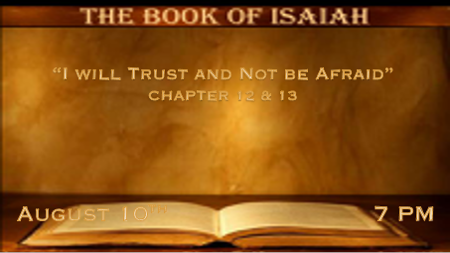 *Salvation saves us from judgment.*Isaiah 12:1  And in that day you will say: “O LORD, I will praise You; Though You were angry with me, Your anger is turned away, and You comfort me.2 Behold, God is my salvation, I will trust and not be afraid; For YAH, the LORD, is my strength and song; He also has become my salvation.’ ” 3 Therefore with joy you will draw water From the wells of salvation. 4 And in that day you will say: “Praise the LORD, call upon His name; Declare His deeds among the peoples, Make mention that His name is exalted.5 Sing to the LORD, For He has done excellent things; This is known in all the earth. 6 Cry out and shout, O inhabitant of Zion,For great is the Holy One of Israel in your midst!”V:1-2 The greatest comfort humanity can experience is salvation. The comfort because of the removal of sin and condemnation. Romans 8:1 There is therefore now no condemnation to those who are in Christ Jesus, who do not walk according to the flesh, but according to the Spirit.V:3-6 Our Salvation is a key to handling what is coming. In the day of the Lord, Praise Lord, call upon Him, Declare His deeds, Sing to the Lord, Cry out, and Shout for great is the Holy One of Israel in your midst. (These are the action of the will that trust and is not afraid.)V:6 is a futuristic truth when Israel/Jews acknowledge Jesus as the Messiah and Lord of Host.*The Day of the Lord is at hand.*Isaiah 13:1   The burden against Babylon which Isaiah the son of Amoz saw. 2 “Lift up a banner on the high mountain, Raise your voice to them; Wave your hand, that they may enter the gates of the nobles.3 I have commanded My sanctified ones; I have also called My mighty ones for My anger—Those who rejoice in My exaltation.” 4 The noise of a multitude in the mountains, Like that of many people! A tumultuous noise of the kingdoms of nations gathered together! The LORD of hosts musters The army for battle. 5 They come from a far country, From the end of heaven—The LORD and His weapons of indignation, To destroy the whole land. 6 Wail, for the day of the LORD is at hand! It will come as destruction from the Almighty. 7 Therefore all hands will be limp, Every man’s heart will melt, 8 And they will be afraid. Pangs and sorrows will take hold of them; They will be in pain as a woman in childbirth; They will be amazed at one another; Their faces will be like flames. 9 Behold, the day of the LORD comes,Cruel, with both wrath and fierce anger, To lay the land desolate; And He will destroy its sinners from it.10 For the stars of heaven and their constellations Will not give their light; The sun will be darkened in its going forth,And the moon will not cause its light to shine.V:1-5 “The burden” is referring to impending judgment. This speaks to the future destruction of Babylon by King Cyrus. It also far exceeds what took place revealing a possible double application.V:3-4 The calling of the sanctified ones means this probably has a 2nd coming application too.V:5 They are coming from the ends of heaven to destroy the whole land is another hint of the 2nd coming.V:6-8  Wail, for the day of the Lord is at hand, is a warning to all who are reading this as we see the signs of the looming judgment.V:7-8 Are signs that Jesus sites in Luke 21:26 &  Matthew 24:8. Their hearts will faint and they progress like a woman in childbirth. (1st Thessalonians 5:3 as a woman in childbirth)V:9-10 Cruel (Deadly) force with wrath (absolute)  anger (the heat of judgment) and their faces will be like flames.V:10 Jesus quotes Isaiah 13:10 in Mark 13:24. The sun will be darkened and the moon will not cause light to shine. *Judgement comes because evil must be punished.*Isaiah 13:11   “I will punish the world for its evil, And the wicked for their iniquity; I will halt the arrogance of the proud, And will lay low the haughtiness of the terrible. 12 I will make a mortal more rare than fine gold, A man more than the golden wedge of Ophir. 13 Therefore I will shake the heavens, And the earth will move out of her place, In the wrath of the LORD of hosts And in the day of His fierce anger.14 It shall be as the hunted gazelle, And as a sheep that no man takes up; Every man will turn to his own people, And everyone will flee to his own land.15 Everyone who is found will be thrust through, And everyone who is captured will fall by the sword.16 Their children also will be dashed to pieces before their eyes; Their houses will be plundered And their wives ravished.17 “Behold, I will stir up the Medes against them, Who will not regard silver; And as for gold, they will not delight in it.18 Also their bows will dash the young men to pieces, And they will have no pity on the fruit of the womb; Their eye will not spare children. 19 And Babylon, the glory of kingdoms, The beauty of the Chaldeans’ pride, Will be as when God overthrew Sodom and Gomorrah.20 It will never be inhabited, Nor will it be settled from generation to generation; Nor will the Arabian pitch tents there, Nor will the shepherds make their sheepfolds there. 21 But wild beasts of the desert will lie there, And their houses will be full of owls;Ostriches will dwell there, And wild goats will caper there.22 The hyenas will howl in their citadels, And jackals in their pleasant palaces. Her time is near to come, And her days will not be prolonged.”V:11 The sins of iniquity will be punished. This lets us know that several generations have not repented when this judgment comes on the earth.When was the last time a generation repented before the Lord and taught their children the fear of the Lord?V:12-13 A strange promise about the earth.*Revelation 6:14 Then the sky receded as a scroll when it is rolled up, and every mountain and island was moved out of its place.The great day of His wrath (of the Lamb v:16) has come and who can stand? Revelation 6:16-17V:14-16 When sinful people violate each other. This shows that when you’ve lived a self-centered life and judgment comes your perversion will turn on each other.This ties to the sins of iniquities being dealt with by God. He allows their depraved nature to take over and they won’t honor or protect each other.V:17-22 An amazing prophesy that details Babylon’s future. This prophecy is 150 years in the future and is fulfilled when Medes/Persian leader Cyrus comes in and captures the Babylonians. V:20 Yet, it has another application. It refers to Mystery Babylonian of Revelation too.